 Уважаемые Дамы и Господа,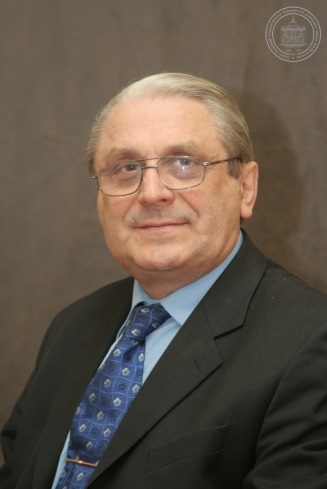 от имени организационного Комитета приглашаем Вас принять участие в работе очередного ежегодного Всероссийского межрегионального Конгресса «Балтийский медицинский форум», который состоится 23-24 июня 2015 года в Санкт-Петербурге в конгресс-центре гостиницы «Холидей Инн Московские Ворота», Московский пр., д. 97А ( от ст. метро «Московские Ворота»).IV Всероссийский межрегиональный Конгресс «Балтийский медицинский форум», посвящен 150-летию со дня рождения Евгения Сергеевича Боткина (1865–1918) талантливого клинициста, ученого и организатора здравоохранения, ставшего примером верности врачебному долгу, сына выдающегося российского терапевта Сергея Петровича Боткина, лейб-медика последнего российского императора Николая II. Организатор Конгресса – АНО “Медицинские науки и технологии” (http://baltmedforum.ru/address).Целевая аудитория Конгресса – врачи различных терапевтических специальностей, радиологи, рентгенхирурги, клинические фармакологи, заведующие аптек, администраторы, работающие в стационарах и поликлиниках Санкт-Петербурга и регионов России. Количество участников Конгресса – более 1000 специалистов здравоохранения.Тематика Конгресса:Кардиология, ОКС и ОНМК;  пульмонология, гастроэнтерология, нефрология, эндокринология, ревматология, иммунопрофилактика, антибиотикотерапия, радиология. Проблема коморбидности в клинике внутренних болезней: ИБС и нарушения функции лёгких; ревматологические заболевания;  гастроэнтерология и нарушения опорно-двигательного аппарата. Психосоматические аспекты в реальной клинической практике; актуальные юридические аспекты медицинской деятельности; фармакологическая безопасность ЛС; стандартизация медицинской помощи. Круглый стол - «Исторические этапы деятельности Е.С. Боткина»Подробную программу Конгресса и условия участия вы можете найти на сайте baltmedforum.ru в разделе «Участникам», или отправив запрос на электронный адрес: admin@baltmedforum.ruОрганизационный комитет Конгресса принимает к публикации тезисы (не более 1 стр.) По завершению работы Конгресса будут выдаваться дипломы за подписью Президента Конгресса для предоставления на аккредитацию в рамках накопительной системы.С уважением,Президент Всероссийского Межрегионального Конгресса“Балтийский Медицинский Форум”д.м.н. профессор, заслуженный деятель науки РФ,Академик РАН, проректор по клинической работе СЗГМУим. И.И. Мечникова, Главный терапевт Комитета здравоохранения Санкт-Петербурга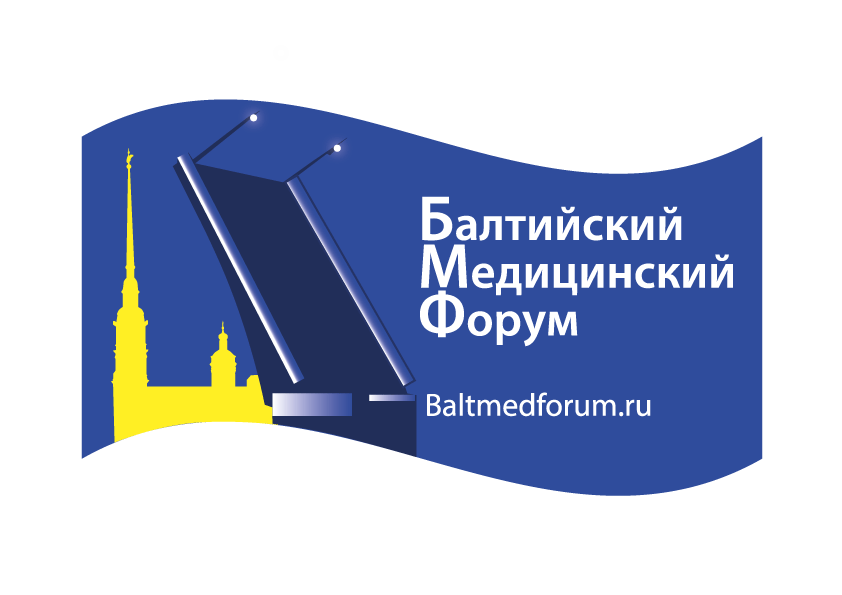 Мазуров Вадим Иванович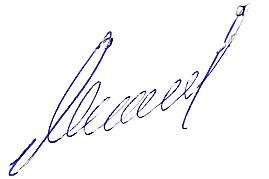 